Červené vrchyseptember/októberObsah:Popis oblasti	3Príchod a odchod do/z oblasti	4Popis expedície	5Prvá etapa – Podbanské – Chata Murowaniec	5Druhá etapa – Prechod Červených vrchov (Chata Murowaniec–Chata Ornak)	7Tretia etapa – Chata Ornak - Podbanské	8Informácie o chatách a ďalších zdrojoch informácií	10Chaty	10Tlačená mapa	10Zhrnutie	11Popis oblastiČervené vrchy sa nachádzajú na severe na hraniciach s Poľskom. Geomorfologicky patria k Západným Tatrám a spoločne s Liptovskými kopami sú ich najvýchodnejšou časťou, ktorá hraničí s Východnými (Vysokými) Tatrami. Červené vrchy sa svojim vápencovým zložením líšia od zvyšku pohoria, ktoré je kryštalické.Hrebeň Červených vrchov sa tiahne od Tomanovského sedla na západe, cez Stoly, Temniak, Kresanicu, Malolučniak, Kondratovu kopu, Kondracké sedlo, Goričkovú, Kasprov vrch až po Ľaliové sedlo na východe. Celková dĺžka hrebeňa je 9 km.Jedinečnosťou Červených vrchov je vysokohorský kras, ktorého väčšia časť je na poľskej strane. Pre tento typ krasu sú typické komínové priepasti, závrty, a podzemné priestory. Nemenej zaujímavá je flóra Červených vrchov. Rastie tu vysokohorská kvetena typická pre vrcholové alpínske lúky. Napokon aj názov Červené vrchy je odvodená od sitiny trojzárezovej, čo je tráva s typicky hrdzavočerveným jesenným sfarbením.Červené vrchy patria do Národnej prírodnej rezervácie Tichá dolina a spadajú pod Tatranský národný park.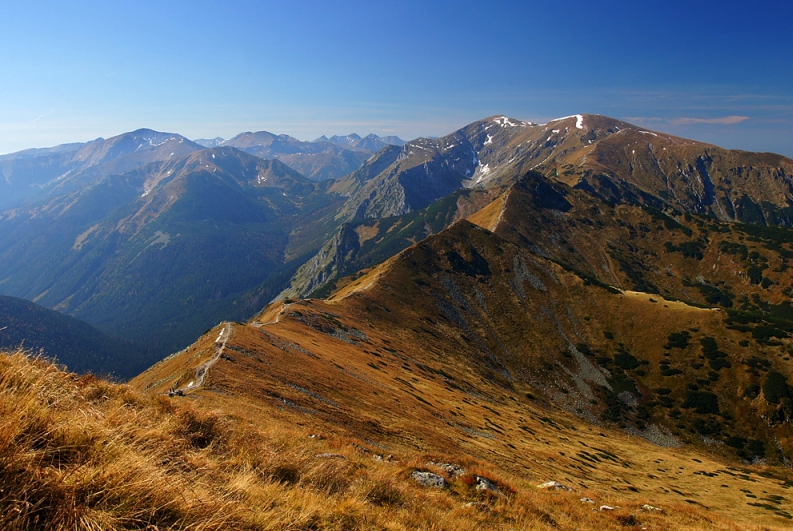 Príchod a odchod do/z oblastiZeleneč – Podbanské automVzdialenosť:	268 km (188 km diaľnica)Čas jazdy:		3:15 hPopis expedícieCelá expedícia je inšpirovaná rozhlasovou reláciou Genius loci, ktorá popisuje túry podľa literatúry. Autor putuje po Slovensku na miesta, ktoré sa objavili v slovenských literárnych dielach. Táto trojdňová expedícia je upravenou verziou pochodu publikovaného na web sídle www.hiking.sk (Drak sa vracia). Prvá etapa – Podbanské – Chata MurowaniecPrvá etapa vedie z Podbanského, kde odparkujeme auto a vydáme sa smerom na sever Tichou dolinou k poľským hraniciam. Tichá dolina je národnou prírodnou rezerváciou a je známa svojim nedotknutým ekosystémom, pričom je uvádzaná ako jedna z najkrajších dolín Tatier. Zároveň je Tichá dolina, ako aj Kôprová dolina, napadnutá lykožrútom a lesy sú veľmi poškodené. Žltá značka sa na konci doliny stáča doprava a začneme prudko stúpať do Suchého sedla pod Kasprovým vrchom. Z hrebeňa, ktorý tvorí zároveň aj štátnu hranicu s Poľskou republikou, začneme klesať na poľskú stranu a po 2,5 km prídeme na chatu Murowaniec, kde prespíme. Prvá etapa nebude časovo veľmi dlhá, ale celkom „výživná“.Variant na presun z Podbanského na chatu Murowaniec je cez Kôprovú dolinu. Cez sedlo Závory sa prejde na koniec Tichej doliny a od rázcestníka Liptovský košiar sa už stúpa po tej istej trase do Suchého sedla. Variant je o 7 km a 3:30 hod dlhší.Dlžka prvej etapy:	18,7 kmČas pochodu:		6:20 hodStúpanie:			1075 mKlesanie:			500 mMapa prvej etapy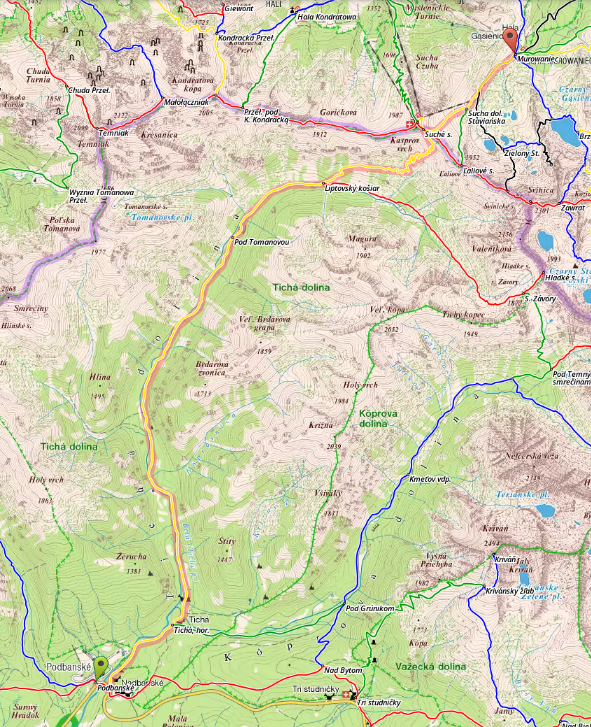 Prevýšenie prvej etapy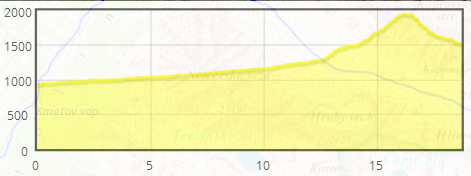 Druhá etapa – Prechod Červených vrchov (Chata Murowaniec–Chata Ornak)Druhá etapa bude predstavovať samotný prechod Červených vrchov. Z chaty Murowaniec sa vrátime naspäť na hrebeň Západných Tatier, pretože Červené vrchy sú ich východnou časťou. Môžeme vystúpať buď do Suchého sedla alebo si trochu nadísť a vystúpať do Ľaliového sedla, ktorým Západné Tatry končia. Potom budeme prechádzať hrebeňom Červených vrchov, ktorý tvoria nasledovné vrcholy od východu na západ v smere nášho putovania:Kasprov vrch, Goričková, Suchá kopa, Kondratova kopa, Malolučniak, Kresanica, Temniak.Po prechode hrebeňa zostúpime opäť na poľskú stranu, na chatu Ornak, kde prespíme.Na záver druhého dňa alebo na začiatok tretieho dňa si možeme odskočiť pozrieť voľne prístupné jaskyne – Mylna a Oblazkowa jama. Sú vzdialené 1,5 km od chaty Ornak. Tam a späť by nám to malo trvať približne 40 minút. Nejaký čas si musíme rezervovať aj na prechod jaskýň.Dlžka druhej etapy:	16,2 kmČas pochodu:		7:35 hodStúpanie:			1304 mKlesanie:			1709 mMapa druhej etapy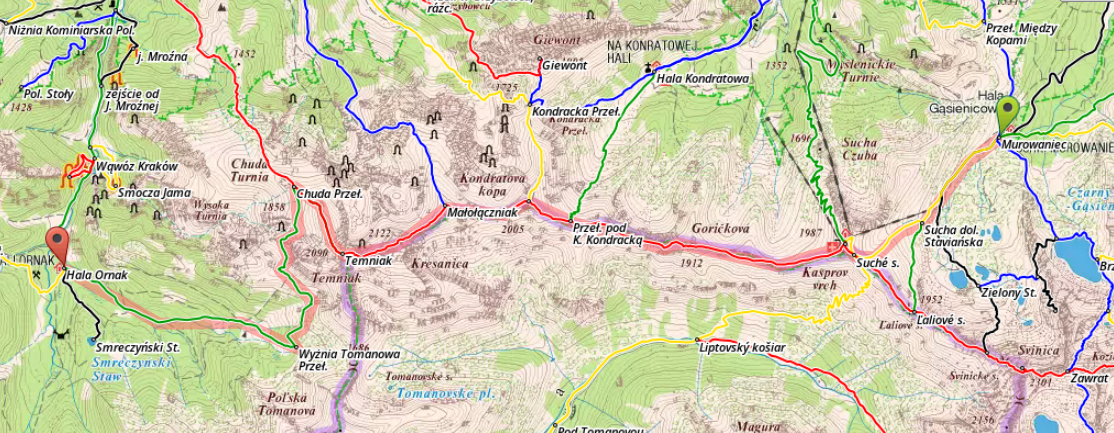 Prevýšenie druhej etapy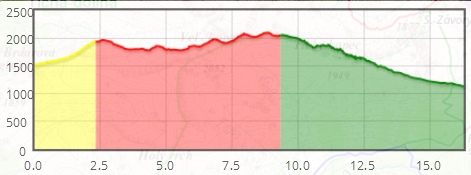 Tretia etapa – Chata Ornak - PodbanskéTretia etapa je určená na prechod z poľskej strany na slovenskú a na návrat do Podbanského. Z chaty Ornak musíme opäť ako obvykle vystúpať na hrebeň Západných Tatier, do Gáborovho sedla. Odtiaľ budeme pokračovať do Pyšného sedla cez vrchol Blyšť, pričom zdatní jedinci si môžu odskočiť ešte na Bystrú (2248 m n.m.), ktorá je najvyšším bodom Západných Tatier. Z Pyšného sedla budem zostupovať dlhou Kamenistou dolinou až do Podbanského, kde sa naše trojdňové putovanie zavŕši.Dlžka tretej etapy:	18,8 kmČas pochodu:		7:15 hodStúpanie:			1229 mKlesanie:			1399 mMapa tretej etapy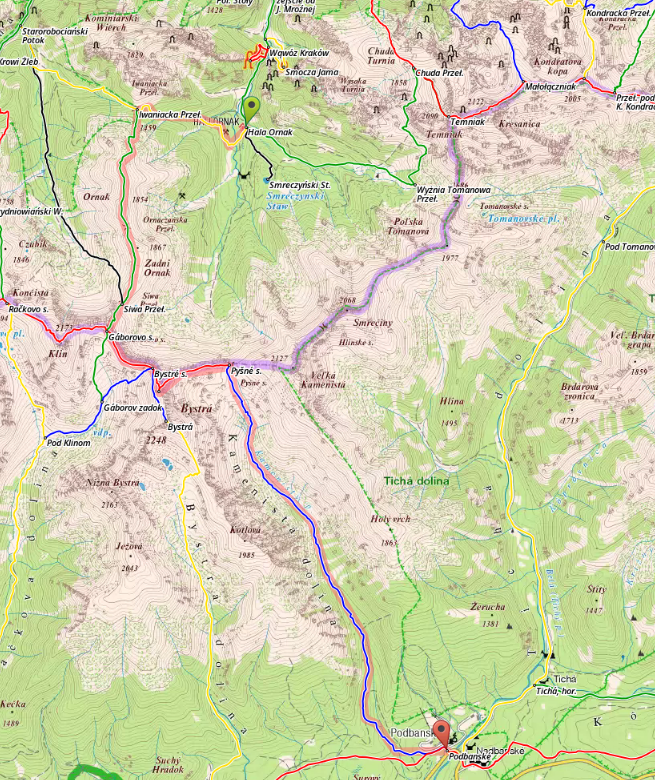 Prevýšenie tretej etapy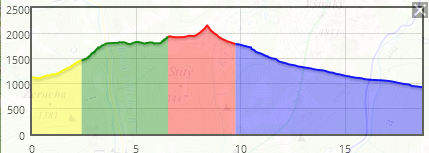 Informácie o chatách a ďalších zdrojoch informácií ChatySchronisko Murowaniec	http://www.murowaniec.e-tatry.pl/index_en.phpHala Ornak 			http://schronisko-ornak.pl/Tlačená mapaZhrnutieČervené vrchy tvoria východnú časť Západných Tatier, ktorá je trochu pre nás vzdialená a turisticky obchádzaná. Pre Slovákov sú väčšinou zaujímavé a známe hlavne Vysoké Tatry. Z rozprávania iných sú Červené vrchy označované ako rovnako krásne a zaujímavé, dokonca v niektorých charakteristikách aj zaujímavejšie ako ich východný sused – Vysoké Tatry.Cieľom našej expedície bude, okrem dobrého športového výkonu, potvrdiť alebo vyvrátiť tieto tvrdenia o Červených vrchoch. Mám pocit, že ich skôr potvrdíme a budeme sa kochať krásou aj tejto trochu neznámej oblasti na slovensko-poľskom pomedzí.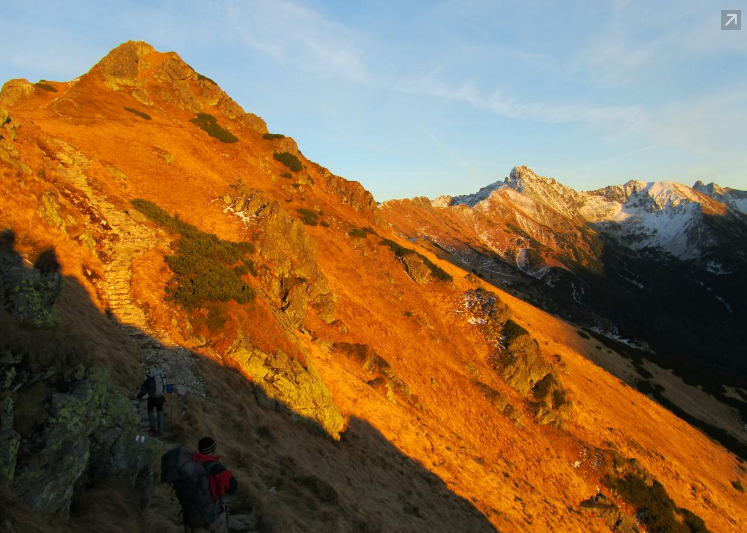 